شرکت در کارگاهآدرس سامانه:  http://research.kums.ac.ir/ ( اگر عضو نیستید در این مرحله میتوانید ثبت نام کنید)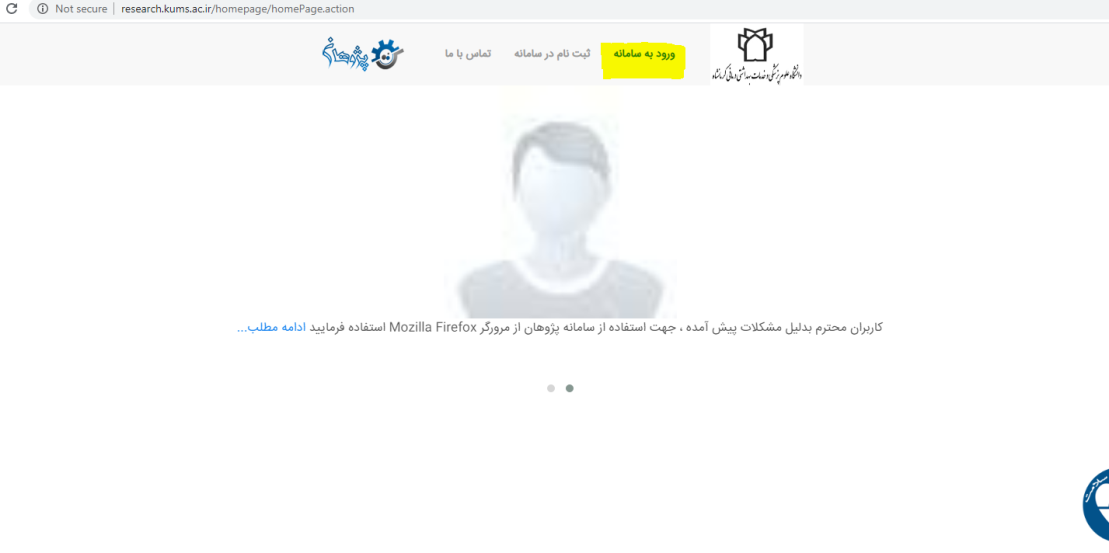 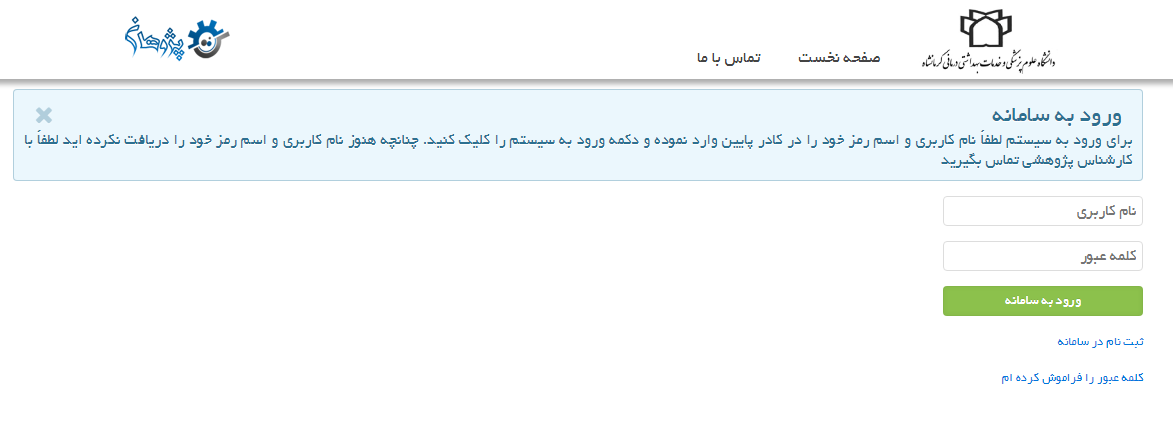 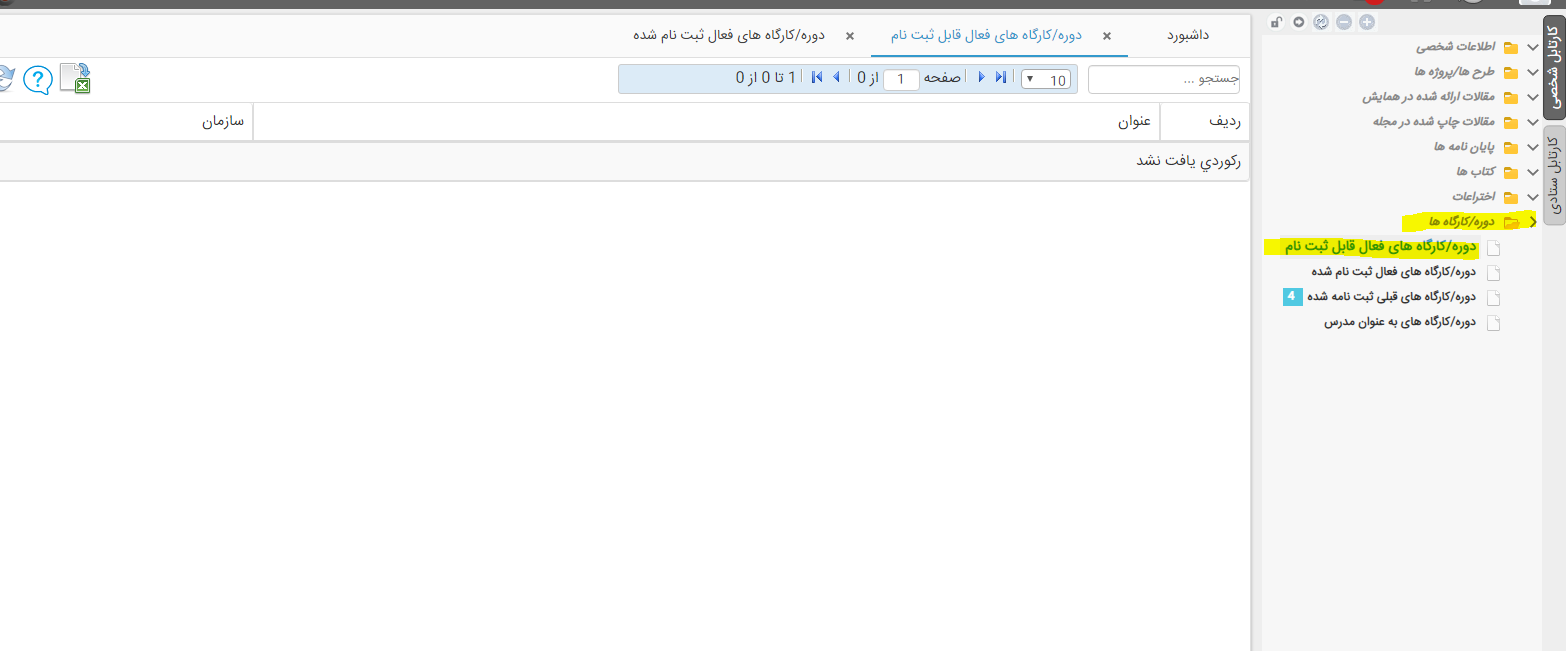 در قسمت کارگاه ها میتوانید در کارگاه مورد نظر خود ثبت نام کنید